Publicado en Madrid el 22/05/2023 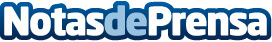 TUI y la Oficina de Turismo de Fiji lanzan una campaña conjunta para promocionar este paradisiaco destinoPor primera vez, TUI y la Oficina de Turismo de Fiji acaban de poner en marcha un acuerdo para promocionar este inigualable lugar durante los próximos mesesDatos de contacto:María Sierra91 75 82 828Nota de prensa publicada en: https://www.notasdeprensa.es/tui-y-la-oficina-de-turismo-de-fiji-lanzan-una Categorias: Internacional Nacional Viaje Marketing Entretenimiento Turismo http://www.notasdeprensa.es